APSTIPRINĀTSSiguldas novada DomesIepirkumu komisijas sēdē2017.gada 10. aprīlī(protokols Nr.21)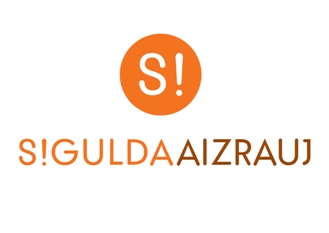 IEPIRKUMA(pamatojoties uz Publisko iepirkumu likuma 9.pantu)“Siguldas 1.pamatskolas pārbūves būvprojekta minimālā sastāvā un būvprojekta izstrāde un autoruzraudzība”(identifikācijas Nr. SND 2017/21)NOLIKUMSSiguldas novads	20171. Vispārīgā informācija1.1. Iepirkuma identifikācijas numurs SND 2017/211.2. Pasūtītājs         	1.2.1.	Siguldas novada Dome      	Pasūtītāja rekvizīti:				Darba laiki:Pils iela 16, Siguldā				Pirmdiena	8:00 – 13:00 14:00 – 18:00Reģ. Nr.90000048152				Otrdiena	8:00 – 13:00 14:00 – 17:00Konts: LV15UNLA0027800130404		Trešdiena	8:00 – 13:00 14:00 – 17:00Tālr. Nr.67970844				Ceturtdiena	8:00 – 13:00 14:00 – 18:00 						Piektdiena	8:00 – 14:00     e-pasta adrese: dome@sigulda.lv 1.2.2.	Iepirkuma komisijas izveidošanas pamatojums:Iepirkumu komisija izveidota 19.06.2013. ar Siguldas novada Domes sēdes lēmumu (protokols Nr.6, §6). Iepirkumu komisijas sastāvā veiktas izmaiņas 02.07.2014. ar Siguldas novada Domes sēdes lēmumu (protokols Nr.13, §16). Iepirkumu komisijas sastāvā veiktas izmaiņas 02.09.2015. ar Siguldas novada Domes sēdes lēmumu (protokols Nr.13, §2). Iepirkumu komisijas sastāvā veiktas izmaiņas PIL 8².panta kārtībā veiktajiem iepirkumiem ar Siguldas novada Domes 14.09.2015. rīkojumu Nr.1.5.-7./98.     	1.2.3. Kontaktpersonas:	1.2.3.1. Par iepirkuma procedūru:Siguldas novada Domes speciālist iepirkuma jautājumos Līga Landsberga, tālr. Nr.67800949, e-pasta adrese: liga.landsberga@sigulda.lv Par izstrādes jautājumiem:Teritorijas attīstības pārvaldes īpašumu un vides pārvaldības nodaļas būvinženieris Leonīds Ermansons, tālr. Nr. 67800951, e-pasta adrese:  leonids.ermansons@sigulda.lv.1.3. Iepirkuma priekšmets Siguldas 1.pamatskolas pārbūves būvprojekta minimālā sastāvā un būvprojekta izstrāde un autoruzraudzībaCPV kodi: 	71220000-6 (arhitektūras projektēšanas pakalpojumi)71320000-7 (inženiertehniskās projektēšanas pakalpojumi).71248000-8 (projekta un dokumentācijas autoruzraudzība).1.4.	Iepirkuma dokumentu saņemšana1.4.1.	Iepirkuma dokumenti ir bez maksas un brīvi pieejami Siguldas novada pašvaldības mājas lapā interneta vietnē www.sigulda.lv.1.4.2.		Ar iepirkuma dokumentiem ieinteresētajiem Pretendentiem ir iespējams iepazīties līdz 2017.gada 24.aprīlī plkst. 10:00 uz vietas, Siguldas novada pašvaldības Administrācijas ēkā, Zinātnes ielā 7, Siguldā, 3.stāvā, 300.kabinetā.1.4.3. Ja ieinteresētais Pretendents pieprasa izsniegt iepirkuma dokumentus drukātā veidā, Pasūtītājs tos izsniedz ieinteresētajam Pretendentam 3 (triju) darbadienu laikā pēc tam, kad saņemts šo dokumentu pieprasījums, ievērojot nosacījumu, ka dokumentu pieprasījums iesniegts laikus pirms piedāvājumu iesniegšanas termiņa.1.4.4.	Ja ieinteresētais Pretendents vēlas saņemt iepirkuma dokumentus drukātā veidā, Pasūtītājs var pieprasīt samaksu, kas nepārsniedz dokumentu pavairošanas un nosūtīšanas faktiskos izdevumus.1.4.5.	Iepirkuma Nolikuma atbildes uz Pretendentu jautājumiem par šo iepirkumu tiks publicētas Pasūtītāja mājas lapā interneta vietnē www.sigulda.lv. Pretendenta pienākums ir pastāvīgi sekot mājas lapā publicētajai informācijai un ievērtēt to savā piedāvājumā.1.4.6.		Iepirkuma komisija nav atbildīga par to, ja kāda ieinteresētā persona nav iepazinusies ar informāciju, kam ir nodrošināta brīva un tieša elektroniskā pieeja.1.5. Līguma izpildes laiks 1.5.1.	Ar uzvarējušo Pretendentu tiks slēgti 2 (divi) līgumi: 1.5.1.1. Par būvprojekta minimālā sastāvā un būvprojekta izstrādi Siguldas 1.pamatskolas pārbūvei; 1.5.1.2. Par autoruzraudzību Siguldas 1.pamatskolas ēkas pārbūvei. 1.5.2.	Pasūtītāja līguma izpildes termiņi: 1.5.2.1. Līgums par Siguldas 1.pamatskolas pārbūves būvprojekta izstrādi 5 (pieci) mēneši: 1.5.2.1.1. būvprojekts minimālā sastāvā tiek iesniegts Pasūtītājam 2 (divu) mēneša laikā pēc līguma parakstīšanas;1.5.2.1.2. būvprojekts tiek iesniegts Pasūtītājam 3 (trīs) mēnešu laikā pēc būvprojekta minimālā sastāvā saskaņošanas Būvvaldē un Būvatļaujas izsniegšanas. Šajā termiņā tiek iekļauts laiks būvprojekta būvekspertīzes veikšanai - 3 (trīs) nedēļas.1.5.2.2. Līgums par autoruzraudzību - no autoruzraudzības līguma noslēgšanas brīža līdz objekta/būves nodošanai ekspluatācijā.1.6. Piedāvājuma iesniegšanas vieta, datums, laiks un kārtība	1.6.1. Pretendenti piedāvājumus var iesniegt līdz 24.04.2017. plkst.10:00 Siguldas novada Domes Būvniecības kontroles nodaļā pie Klientu apkalpošanas speciālistes, Zinātnes ielā 7, Siguldā, iesniedzot tos personīgi vai atsūtot pa pastu. Pasta sūtījumam jābūt nogādātam šajā punktā noteiktajā adresē līdz iepriekš minētajam termiņam.1.6.2.	 Piedāvājumi, kas iesniegti pēc minētā termiņa, netiks pieņemti. Pa pastu sūtītos piedāvājumus, kas saņemti pēc minētā termiņa, neatvērtus nosūtīs atpakaļ iesniedzējam. 1.7. Piedāvājuma nodrošinājumsIesniedzot piedāvājumu, Pretendents iesniedz piedāvājuma nodrošinājumu 800,00 EUR (astoņi simti euro un 00 centi)  apmērā. Piedāvājuma nodrošinājumu izsniedz Latvijas Republikā vai citā Eiropas Savienības vai Eiropas Ekonomiskās zonas dalībvalstī reģistrēta banka, kredītiestādes filiāle vai apdrošināšanas sabiedrība, kas Latvijas Republikas normatīvajos tiesību aktos noteiktajā kārtībā ir uzsākusi pakalpojumu sniegšanu Latvijas Republikas teritorijā. 1.7.2.	Piedāvājuma nodrošinājumam stājas spēkā ne vēlāk kā piedāvājumu atvēršanas dienā. Piedāvājuma nodrošinājums ir spēkā līdz īsākajam no šādiem termiņiem:1.7.2.1.	piedāvājuma nodrošinājuma spēkā esamības termiņa beigām;1.7.2.2.	līdz dienai, kad Pretendents, kurš ir noslēdzis iepirkuma līgumu par būvprojekta minimālā sastāvā un būvprojekta izstrādi, saskaņā ar iepirkuma līgumu noteikumiem iesniedz kredītiestādes beznosacījumu līguma izpildes nodrošinājumu (Līguma izpildes nodrošinājums paredzēts 5% (piecu procentu) apmērā no piedāvātās kopējās Līgumcenas (par projektēšanas darbiem) bez pievienotās vērtības nodokļa, kas tiek iesniegts ne vēlāk kā 7 (septiņu) dienu laikā pēc iepirkuma Līgumu noslēgšanas); 1.7.2.3.	pēc iepirkuma līguma par būvprojekta minimālā sastāvā un būvprojekta izstrādi noslēgšanai, Pretendentiem, ar kuriem netiek slēgts iepirkuma Līgums.1.7.3.	Piedāvājuma nodrošinājumu Pasūtītājs atdod Pretendentiem šādā kārtībā:1.7.3.1.	Pretendentam, ar kuru Pasūtītājs ir noslēdzis iepirkuma līgumu par būvprojekta minimālā sastāvā un būvprojekta izstrādi un pēc kredītiestādes beznosacījumu līguma izpildes nodrošinājuma iesniegšanas1.7.3.2.	pārējiem Pretendentiem – pēc iepirkuma līguma par būvprojekta minimālā sastāvā un būvprojekta izstrādi noslēgšanas ar uzvarējušo Pretendentu.1.8. Piedāvājuma noformēšana1.8.1.	Piedāvājums iesniedzams aizlīmētā un aizzīmogotā aploksnē (vai citā iepakojumā), uz kuras jānorāda:pasūtītāja nosaukums un adrese;pretendenta nosaukums un adrese; atzīme: ”Piedāvājums iepirkumam“Siguldas 1.pamatskolas pārbūves būvprojekta minimālā sastāvā un būvprojekta izstrāde un autoruzraudzība”identifikācijas Nr. SND 2017/21Neatvērt līdz 24.04.2017. plkst.10:00”1.8.2. Piedāvājums sastāv no trim daļām un piedāvājuma nodrošinājuma :pretendentu atlases dokumentiem (1 oriģināls un 1 kopija);tehniskā piedāvājuma (1 oriģināls un 1 kopija);finanšu piedāvājuma (1 oriģināls un 1 kopija). 1.8.3. Piedāvājuma visas daļas iesniedz Nolikuma 1.8.1.punktā minētajā aploksnē (vai citā iepakojumā). Piedāvājuma dokumentiem jābūt sanumurētiem, cauršūtiem (caurauklotiem) tā, lai dokumentus nebūtu iespējams atdalīt, un jāatbilst pievienotajam satura radītājam (uz piedāvājuma daļu oriģināliem un to kopijām norāda attiecīgi „ORIĢINĀLS” un „KOPIJA”). 1.8.4.	Dokumentu noformēšanā Pretendentam jāievēro Ministru kabineta 2010.gada 28.septembra noteikumu Nr.916 „Dokumentu izstrādāšanas un noformēšanas kārtība” prasības.1.8.5.	Piedāvājums jāsagatavo valsts valodā. Ja kāds no Pretendenta iesniegtajiem dokumentiem nav valsts valodā, tas jānoformē atbilstoši Ministru kabineta 2000.gada 22.augusta noteikumos Nr.291 „Kārtība, kādā apliecināmi dokumentu tulkojumi valsts valodā” 6.punktā norādītajam. 1.8.6.	Elektroniskā veidā jāiesniedz tehniskais piedāvājums un finanšu piedāvājums. Tiem jābūt veidotiem kā Microsoft Word un/vai Excel dokumentiem. Elektroniskajam datu nesējam (CD), kas satur tehnisko piedāvājumu un finanšu piedāvājumu, jābūt ievietotam Nolikuma 1.8.1.punktā minētajā aploksnē. Ja konstatētas pretrunas starp Pretendenta iesniegto piedāvājuma oriģinālu, piedāvājuma kopijām un iesniegto CD disku, tad tiks vērtēta piedāvājuma oriģinālā iekļautā informācija. 1.8.7.	Iesniegtie piedāvājumi, izņemot Nolikuma 1.6.2.punktā noteikto gadījumu, ir Pasūtītāja īpašums un netiek atdoti atpakaļ Pretendentiem.1.9. Informācijas sniegšana un apmaiņa1.9.1.	Papildus informācijas sniegšana par iepirkuma dokumentos iekļautajām prasībām attiecībā uz piedāvājumu sagatavošanu un iesniegšanu vai Pretendentu atlasi tiek nodrošināta 3 (trīs) darba dienu laikā, bet ne vēlāk kā 4 (četras) dienas pirms piedāvājuma iesniegšanas termiņa beigām, ja Pretendents informāciju pieprasījis laikus.1.9.2.	Papildu informāciju Pasūtītājs ievieto Siguldas novada pašvaldības mājaslapā www.sigulda.lv, kurā ir pieejami iepirkuma dokumenti, norādot arī uzdoto jautājumu. 1.9.3.	Informācijas apmaiņa starp Pasūtītāju un Pretendentiem notiek rakstveidā: pa pastu (lēnāka) vai e-pastu (ātrāka). 1.9.4.	Laikā no piedāvājumu iesniegšanas dienas līdz to atvēršanas brīdim Pasūtītājs nesniedz informāciju par citu piedāvājumu esamību. Piedāvājumu vērtēšanas laikā līdz rezultātu paziņošanai Pasūtītājs nesniedz informāciju par vērtēšanas procesu.2. Informācija par iepirkuma priekšmetu2.1. Iepirkuma priekšmeta apraksts 2.1.1.	Iepirkuma priekšmets ir Siguldas 1.pamatskolas pārbūves būvprojekta minimālā sastāvā un būvprojekta izstrāde un autoruzraudzība, kas jāveic saskaņā ar Projektēšanas uzdevumu (Nolikuma 2.pielikums), Izglītības iestādes telpu pārbūves metu (Nolikuma 3.pielikums) un Līguma projektu (Nolikuma 7. un 8. pielikums).CPV kodi:	71220000-6 (arhitektūras projektēšanas pakalpojumi)71320000-7 (inženiertehniskās projektēšanas pakalpojumi).71248000-8 (projekta un dokumentācijas autoruzraudzība).2.1.2.	Pakalpojuma sniegšanas vieta: Siguldas novada teritorija.2.1.3.	Nolikumā noteiktajā kārtībā Pretendents iesniedz piedāvājumu par visu apjomu.2.1.4.	Pretendentam nav tiesību iesniegt piedāvājuma variantus.2.1.5. 	Pasūtītājs patur sev tiesības neizvēlēties nevienu no piedāvājumiem, ja visu Pretendentu piedāvātās līgumcenas pārsniedz Siguldas novada pašvaldības budžetā piešķirtos līdzekļus.3. Prasības pretendentiem 3.1.Nosacījumi Pretendenta dalībai iepirkumā3.1.1.	Iepirkumā var piedalīties piegādātāji Publisko iepirkumu likuma 1.panta 11.punkta izpratnē, kuri ir iesnieguši Nolikuma 4.sadaļā minētos dokumentus. Piedalīšanās iepirkumā ir Pretendenta brīvas gribas izpausme. Iepirkuma noteikumi visiem Pretendentiem ir vienādi.3.1.2.	Pretendents ir reģistrēts Latvijas Republikas Uzņēmumu reģistra Komercreģistrā vai līdzvērtīgā reģistrā ārvalstīs.3.1.3.	Iepirkuma komisija ir tiesīga tālāk neizskatīt un nevērtēt Pretendenta piedāvājumu, ja:1) Pretendents nav iesniedzis kaut vienu no šī Nolikuma 4.sadaļā minētajiem dokumentiem;2) Pretendenta tehniskais piedāvājums nav sagatavots atbilstoši Tehniskajās specifikācijās izvirzītajām prasībām;3) Pretendents ir sniedzis nepatiesu informāciju savas kvalifikācijas novērtēšanai vai vispār nav sniedzis pieprasīto informāciju.3.1.4.	Iepirkuma komisija Pretendentu, kuram būtu piešķiramas iepirkuma līguma slēgšanas tiesības, izslēdz no dalības iepirkumā jebkurā no Publisko iepirkumu likuma 9.panta astotajā daļā minētajiem gadījumiem.3.2.	Prasības attiecībā uz pretendenta saimniecisko un finansiālo stāvokli un iespējām sniegt pakalpojumu3.2.1.	Pretendenta katra gada (2016.g., 2015.g., 2014.g.) finanšu apgrozījumam jābūt ne mazākam, kā 20 000,00 EUR. 3.2.2.	Pretendenti, kas dibināti vēlāk, apliecina, ka katra gada finanšu apgrozījums nostrādātajā periodā nav mazāks, kā 20 000,00 EUR. 3.3.	Prasības attiecībā uz pretendenta tehniskajām un profesionālajām spējām un iespējām sniegt pakalpojumu3.3.1.	Pretendents iepriekšējo 3 (trīs) gadu laikā izstrādājis vismaz 2 (divu) 3. grupas publisku ēku, kurā paredzēts vienlaikus uzturēties vairāk nekā 100 cilvēkiem, būvniecības/rekonstrukcijas/pārbūves tehniskos projektus/būvprojektus, no kuriem vismaz viena ir izglītības iestāde un, kur abu objektu kopējās projektēšanas darbu izmaksas bez PVN ir ne mazākas kā 20 000,00 EUR (bez PVN). Projektēšanas darbiem jābūt pabeigtiem un akceptētiem būvvaldē.3.3.2.	Pretendents nodrošina pietiekamu skaitu kvalificēta personāla, lai nodrošinātu Projektēšanas uzdevuma izpildi, t.sk. Pretendents nodrošina vismaz šādu sertificētu speciālistu komandu:arhitektu, ar patstāvīgām prakses tiesībām, kurš iepriekšējo 3 (trīs) gadu laikā izstrādājis vismaz 2 (divu) 3.grupas publisko ēku, kurā paredzēts vienlaikus uzturēties vairāk nekā 100 cilvēkiem, būvniecības/rekonstrukcijas būvprojekta/tehniskā projekta arhitektūras daļu;ēku būvinženieris ar patstāvīgās prakses tiesībām ēku konstrukciju projektēšanā, kurš iepriekšējo 3 (trīs) gadu laikā izstrādājis vismaz 2 (divu) 3.grupas publisko ēku, kurā paredzēts vienlaikus uzturēties vairāk nekā 100 cilvēkiem, būvniecības/rekonstrukcijas būvprojekta/tehniskā projekta būvkonstrukciju daļu, tai skaitā būvakustikā ar pieredzi publisku ēku akustisko risinājumu izstrādē;būvinženieris ar patstāvīgās prakses tiesībām inženierkomunikāciju projektēšanā visās specialitātēs, atbilstoši Projektēšanas uzdevumā (Nolikuma 2.pielikums) un Izglītības iestādes telpu pārbūves metā (Nolikuma 3.pielikums) noteiktajam būvprojekta sastāvam.  3.3.3.	Pretendentam ir jābūt visam nepieciešamajam tehniskajam aprīkojumam, kas nepieciešams kvalitatīvai darba veikšanai/pakalpojuma sniegšanai. 3.3.4.  Konkrētā līguma izpildē, lai pierādītu atbilstību Nolikuma kvalifikācija prasībām, Pretendents drīkst balstīties uz citu uzņēmēju iespējām, neatkarīgi no savstarpējo attiecību tiesiskā rakstura. Pretendents aizpilda Apakšuzņēmējiem nododamo darbu saraksta tabulu. Sarakstā iekļauj visus uzņēmējus un pierāda Pasūtītājam, ka viņa rīcībā būs nepieciešamie resursi, iesniedzot šo uzņēmēju un Pretendenta parakstītu apliecinājumu vai vienošanos par sadarbību un/vai resursu nodošanu Pretendenta rīcībā konkrētā līguma izpildei.3.3.5. Ja Pretendents plāno piesaistīt apakšuzņēmējus, tad tie ir piesaistāmi saskaņā ar Publisko iepirkumu likuma 63.panta noteikumiem.3.3.6.	Ja Pretendents plāno nomainīt līguma izpildē iesaistīto personālu vai plāno apakšuzņēmēju nomaiņu, tad tie ir nomaināmi un/vai piesaistāmi saskaņā ar Publisko iepirkumu likuma 62.panta noteikumiem.4. Piedāvājuma saturs4.1.Atlases dokumenti4.1.1.	Pretendenta pieteikums dalībai iepirkumā (Nolikuma 1.pielikums). Pieteikumu paraksta Pretendenta pilnvarota persona.4.1.2.	Pretendenta apliecinājums par Pretendenta gada finanšu apgrozījumu par 2016.g., 2015.g., 2014.gadu, norādot apgrozījumu par katru gadu atsevišķi un kopā. Uzņēmumiem, kas dibināti vēlāk apliecinājums par gada finanšu apgrozījumu nostrādātajā periodā.4.1.3.	Informācija par Pretendenta pieredzi, atbilstoši Nolikuma 3.3.1.punktā noteiktajām prasībām, norādot darbu pasūtītāju, darbu nosaukumu, darbu aprakstu, darbu izpildes periodu, darbu apjomu (izmaksas EUR bez PVN), kontaktpersonu, tās telefona numuru (ar kuru, nepieciešamības gadījumā, sazināties un noskaidrot sīkāk par konkrēto darbu). Saraksts ar Pretendenta veiktajiem darbiem/sniegtajiem pakalpojumiem noformējams atbilstoši Nolikumam pievienotajai formai (Nolikuma 4. pielikums).4.1.4. 	Atsauksmes, kurās apliecināta Pretendenta pieredze un kvalitāte Nolikuma 3.3.1.punktā paredzēto darbu izpildē, jābūt vismaz 2 (divām) pozitīvām atsauksmēm. 4.1.5.	Pretendenta izveidots saraksts ar pakalpojuma veikšanā iesaistītajiem speciālistiem, to CV (Nolikuma 6.pielikums) atbilstoši Nolikuma 3.3.2.punkta punktā noteiktajam.  4.1.6.	Pretendenta rakstisks apliecinājums, ka viņa rīcībā ir viss nepieciešamais tehniskais aprīkojums, kas nepieciešams kvalitatīvai pakalpojuma sniegšanai.4.1.7.	Ja Pretendents plāno piesaistīt apakšuzņēmējus – informācija par konkrētajiem apakšuzņēmējiem un tiem nododamo darbu saraksts un apjoms. Informācija jāsagatavo un jāiesniedz pēc klātpievienotās tabulas. 4.1.8. Dokuments, kurā norāda, vai pretendenta vai tā piesaistītā apakšuzņēmēja uzņēmums atbilst mazā vai vidējā uzņēmuma statusam (mazais uzņēmums ir uzņēmums, kurā nodarbinātas mazāk nekā 50 personas un kura gada apgrozījums un/vai gada bilance nepārsniedz 10 miljonus euro; vidējais uzņēmums ir uzņēmums, kas nav mazais uzņēmums, un kurā nodarbinātas mazāk nekā 250 personas un kura gada apgrozījums nepārsniedz 50 miljonus euro un/vai gada bilance kopā nepārsniedz 43 miljonu euro).4.2.Tehniskais piedāvājums 4.2.1.	Tehniskais piedāvājums jāsagatavo saskaņā ar Projektēšanas uzdevumu (Nolikuma 2.pielikums) un Izglītības iestādes telpu pārbūves projekta metu (Nolikuma 3. pielikums), demonstrējot izpratni par definētajiem uzdevumiem un visiem darbiem, kas jānodrošina Pretendentam, lai veiktu Siguldas 1.pamatskolas pārbūves būvprojekta minimālā sastāvā un būvprojekta izstrādi un autoruzraudzību.4.2.2.	Tehnisko piedāvājumu paraksta Pretendenta pilnvarota persona.4.3.Finanšu piedāvājums 4.3.1.	Pretendenta finanšu piedāvājums jāaizpilda atbilstoši Nolikuma 5.pielikumā norādītajai Finanšu piedāvājuma formai.4.3.2.	Finanšu piedāvājumā piedāvātajā cenā iekļaujamas visas ar Projektēšanas uzdevumā noteikto pakalpojumu sniegšanu un autoruzraudzību saistītās izmaksas, visi normatīvajos aktos paredzētie nodokļi, izņemot PVN, visas ar to netieši saistītās izmaksas. 4.3.3.	Finanšu piedāvājumu paraksta Pretendenta pilnvarota persona.5. Iepirkuma norisePar visiem ar iepirkuma organizēšanu un norisi saistītiem jautājumiem ir atbildīga Siguldas novada pašvaldības Iepirkuma komisija. Komisijas uzdevums ir izvēlēties Pretendentu, kura piedāvājums atbilst šī Nolikuma prasībām.5.1. Piedāvājumu vērtēšana5.1.1.	Piedāvājumu noformējuma pārbaudi, Pretendentu atlasi, tehnisko piedāvājumu atbilstības pārbaudi un piedāvājuma izvēli saskaņā ar izraudzīto piedāvājuma izvēles kritēriju – saimnieciski visizdevīgākais, kuru nosaka vērtējot cenu - Iepirkuma komisija veic slēgtā sēdē.5.1.2.	Ja Iepirkuma komisija konstatēs atšķirības starp Nolikuma 1. un 5. pielikumu tad tiks vērtēta 1.pielikumā iekļautā informācija.5.1.3.	Iepirkuma komisija izvēlas no piedāvājumiem, kas atbilst Nolikuma prasībām saimnieciski visizdevīgāko piedāvājumu, kuru nosaka vērtējot cenu. 5.2. Aritmētisku kļūdu labošanaAritmētisku kļūdu labošanu Iepirkuma komisija veic saskaņā ar Publisko iepirkumu likuma 41.panta devīto daļu.6. Iepirkuma līgums6.1.	Pasūtītājs slēgs 2 (divus) iepirkuma līgumus (Nolikuma 7.un 8. pielikums) ar izraudzīto Pretendentu, pamatojoties uz tā iesniegto piedāvājumu un saskaņā ar iepirkuma Nolikumu. Samaksa tiek veikta saskaņā ar klātpievienotajiem Līguma projektiem. 6.2.	Ja uzvarējušais Pretendents kavējas vai atsakās slēgt līgumu Nolikuma 6.3.punktā minētajā termiņā, iepirkuma līgums tiks slēgts ar nākamo Pretendentu, kurš iesniedzis saimnieciski visizdevīgāko piedāvājumu, kas noteikts vērtējot cenu.6.3.	Uzvarējušam Pretendentam iepirkuma līgums par Siguldas 1.pamatskolas pārbūves būvprojekta minimālā sastāvā un būvprojekta izstrādi ir jānoslēdz ar Pasūtītāju ne vēlāk, kā 5 (piecu) darba dienu laikā pēc rakstiska uzaicinājuma par līguma noslēgšanu izsūtīšanas brīža. Ja šajā punktā minētajā termiņā Pretendents neparaksta iepirkuma līgumu, tas tiek uzskatīts par Pretendenta atteikumu slēgt iepirkuma līgumu. Līgums par autoruzraudzību tiek slēgts pirms būvdarbu iepirkuma procedūras izsludināšanas. 6.4.	Grozījumus iepirkuma līgumā, izdara, ievērojot Publisko iepirkumu likuma 61.panta noteikumus.7. Iepirkuma komisijas tiesības un pienākumi7.1.Iepirkuma komisijas tiesības7.1.1.	Pārbaudīt nepieciešamo informāciju kompetentā institūcijā, publiski pieejamās datubāzēs vai citos publiski pieejamos avotos, ja tas nepieciešams piedāvājumu atbilstības pārbaudei, Pretendentu atlasei, piedāvājumu vērtēšanai un salīdzināšanai, kā arī lūgt, lai kompetenta institūcija papildina vai izskaidro dokumentus, kas iesniegti komisijai. Pasūtītājs termiņu nepieciešamās informācijas iesniegšanai nosaka samērīgi ar laiku, kas nepieciešams šādas informācijas sagatavošanai un iesniegšanai.7.1.2.	Pieaicināt ekspertu piedāvājuma noformējuma pārbaudei, piedāvājuma atbilstības pārbaudei, kā arī piedāvājuma vērtēšanai.7.1.3.	Pieprasīt, lai Pretendents precizētu informāciju par savu piedāvājumu, ja tas nepieciešams piedāvājuma noformējuma pārbaudei, Pretendentu atlasei, piedāvājuma atbilstības pārbaudei, kā arī piedāvājumu vērtēšanai un salīdzināšanai.7.1.4.	Ja Pretendenta piedāvājums nav noformēts atbilstoši Nolikuma 1.8.punktā minētajām prasībām un/vai iesniegtie dokumenti neatbilst kādai no Nolikuma 4.sadaļas prasībām, Iepirkumu komisija var lemt par iesniegtā piedāvājuma tālāko neizskatīšanu un nevērtēšanu, pieņemot argumentētu lēmumu par to.7.1.5.	Ja Pretendenta pieteikums (Nolikuma 1.pielikums) nav aizpildīts pilnībā vai atbilstoši prasītajai informācijai, Iepirkuma komisija turpmāk šo piedāvājumu neizskata un nevērtē. Šajā gadījumā Pretendenta iesniegtais Piedāvājums paliek Pasūtītāja īpašumā un netiek atdots Pretendentam.7.1.6.	Normatīvajos aktos noteiktajā kārtībā labot aritmētiskās kļūdas Pretendentu finanšu piedāvājumos, informējot par to Pretendentu.7.1.7.  Izvēlēties nākamo saimnieciski visizdevīgāko piedāvājumu, kas noteikts vērtējot cenu, ja izraudzītais Pretendents atsakās slēgt iepirkuma līgumu ar Pasūtītāju.7.1.8.	Lemt par iepirkuma izbeigšanu vai pārtraukšanu.7.1.9.	Noraidīt piedāvājumus, ja tie neatbilst iepirkuma Nolikuma prasībām.7.1.10.	Iepirkuma komisija patur sev tiesības nekomentēt iepirkuma norises gaitu.7.1.11.	Iepirkuma komisija pretendentu, kuram būtu piešķiramas iepirkuma līguma slēgšanas tiesības, izslēdz no dalības iepirkumā jebkurā no šādiem Publisko iepirkumu likuma, turpmāk – PIL, 9.panta astotajā daļā paredzētajiem gadījumiem:7.1.11.1.pasludināts pretendenta maksātnespējas process (izņemot gadījumu, kad maksātnespējas procesā tiek piemērots uz parādnieka maksātspējas atjaunošanu vērsts pasākumu kopums), apturēta tā saimnieciskā darbība vai pretendents tiek likvidēts (PIL 9.panta astotās daļas 1.punkts);7.1.11.2. ir konstatēts, ka piedāvājumu iesniegšanas termiņa pēdējā dienā vai dienā, kad pieņemts lēmums par iespējamu līguma slēgšanas tiesību piešķiršanu, pretendentam Latvijā vai valstī, kurā tas reģistrēts vai kurā atrodas tā pastāvīgā dzīvesvieta, ir nodokļu parādi, tajā skaitā valsts sociālās apdrošināšanas obligāto iemaksu parādi, kas kopsummā kādā no valstīm pārsniedz 150 euro. Attiecībā uz Latvijā reģistrētiem un pastāvīgi dzīvojošiem pretendentiem pasūtītājs ņem vērā informāciju, kas ievietota Ministru kabineta noteiktajā informācijas sistēmā Valsts ieņēmumu dienesta publiskās nodokļu parādnieku datubāzes un Nekustamā īpašuma nodokļa administrēšanas sistēmas pēdējās datu aktualizācijas datumā (PIL 9.panta astotās daļas 2.punkts);7.1.11.3.iepirkuma procedūras dokumentu sagatavotājs (pasūtītāja amatpersona vai darbinieks), iepirkuma komisijas loceklis vai eksperts ir saistīts ar pretendentu PIL 25.panta pirmās un otrās daļas izpratnē vai ir ieinteresēts kāda pretendenta izvēlē, un pasūtītājam nav iespējams novērst šo situāciju ar mazāk pretendentu ierobežojošiem pasākumiem (PIL 9.panta astotās daļas 3.punkts);7.1.11.4.uz pretendenta norādīto personu, uz kuras iespējām pretendents balstās, lai apliecinātu, ka tā kvalifikācija atbilst prasībām, kas noteiktas paziņojumā par plānoto līgumu vai iepirkuma nolikumā, kā arī uz personālsabiedrības biedru, ja pretendents ir personālsabiedrība, ir attiecināmi iepirkuma Nolikuma 7.1.11.1., 7.1.11.2. un 7.1.11.3.apakšpunktā (PIL 9.panta astotās daļas 1., 2. un 3.punktā) minētie nosacījumi (PIL 9.panta astotās daļas 4.punkts).7.1.12.	Lai pārbaudītu, vai pretendents nav izslēdzams no dalības iepirkumā nolikuma 7.1.11.1., 7.1.11.2. un 7.1.11.4.apakšpunktā (PIL 9.panta astotās daļas 1., 2. vai 4.punktā) minēto apstākļu dēļ, iepirkuma komisija:7.1.11.1. attiecībā uz Latvijā reģistrētu vai pastāvīgi dzīvojošu pretendentu un PIL 9.panta astotās daļas 4.punktā minēto personu, izmantojot Ministru kabineta noteikto informācijas sistēmu, Ministru kabineta noteiktajā kārtībā iegūst informāciju:7.1.12.1.1.par nolikuma 7.1.11.1.apakšpunktā (PIL 9.panta astotās daļas 1.punktā) minētajiem faktiem – no Uzņēmumu reģistra;7.1.12.1.2.par nolikuma 7.1.11.2.apakšpunktā (PIL 9.panta astotās daļas 2.punktā) minēto faktu – no Valsts ieņēmumu dienesta un Latvijas pašvaldībām. Komisija attiecīgo informāciju no Valsts ieņēmumu dienesta un Latvijas pašvaldībām ir tiesīga saņemt, neprasot pretendenta un PIL 9.panta astotās daļas 4.punktā minētās personas piekrišanu;7.1.12.2.attiecībā uz ārvalstī reģistrētu vai pastāvīgi dzīvojošu pretendentu un PIL 9.panta astotās daļas 4.punktā minēto personu pieprasa, lai pretendents iesniedz attiecīgās kompetentās institūcijas izziņu, kas apliecina, ka uz to un PIL 9.panta astotās daļas 4.punktā minēto personu neattiecas PIL 9.panta astotajā daļā noteiktie gadījumi. Termiņu izziņas iesniegšanai komisija nosaka ne īsāku par 10 (desmit) darbdienām pēc pieprasījuma izsniegšanas vai nosūtīšanas dienas. Ja attiecīgais pretendents noteiktajā termiņā neiesniedz minēto izziņu, iepirkuma komisija to izslēdz no dalības iepirkumā.7.1.13. Atkarībā no atbilstoši nolikuma 7.1.12.1.2.apakšpunktam veiktās pārbaudes rezultātiem iepirkuma komisija:7.1.13.1. neizslēdz pretendentu no dalības iepirkumā, ja konstatē, ka saskaņā ar Ministru kabineta noteiktajā informācijas sistēmā esošo informāciju pretendentam un PIL 9.panta astotās daļas 4.punktā minētajai personai nav nodokļu parādu, tai skaitā valsts sociālās apdrošināšanas obligāto iemaksu parādu, kas kopsummā pārsniedz 150 euro;7.1.13.2. informē pretendentu par to, ka saskaņā ar Valsts ieņēmumu dienesta publiskās nodokļu parādnieku datubāzes vai Nekustamā īpašuma nodokļa administrēšanas sistēmas pēdējās datu aktualizācijas datumā Ministru kabineta noteiktajā informācijas sistēmā ievietoto informāciju tam vai PIL 9.panta astotās daļas 4.punktā minētajai personai piedāvājumu iesniegšanas termiņa pēdējā dienā vai arī dienā, kad pieņemts lēmums par iespējamu līguma slēgšanas tiesību piešķiršanu, ir nodokļu parādi, tai skaitā valsts sociālās apdrošināšanas obligāto iemaksu parādi, kas kopsummā pārsniedz 150 euro, un nosaka termiņu – 10 (desmit) dienas pēc informācijas izsniegšanas vai nosūtīšanas dienas –, līdz kuram iesniedzams apliecinājums, ka pretendentam piedāvājumu iesniegšanas termiņa pēdējā dienā vai dienā, kad pieņemts lēmums par iespējamu iepirkuma līguma slēgšanas tiesību piešķiršanu, nebija nodokļu parādu, tai skaitā valsts sociālās apdrošināšanas obligāto iemaksu parādu, kas kopsummā pārsniedz 150 euro. Ja noteiktajā termiņā apliecinājums nav iesniegts, komisija pretendentu izslēdz no dalības iepirkumā.7.1.14. Pretendents, lai apliecinātu, ka tam un PIL 9.panta astotās daļas 4.punktā minētajai personai nebija nodokļu parādu, tai skaitā valsts sociālās apdrošināšanas iemaksu parādu, kas kopsummā Latvijā pārsniedz 150 euro, nolikuma 7.1.13.2.apakšpunktā minētajā termiņā iesniedz: 7.1.14.1. attiecīgās personas vai tās pārstāvja apliecinātu izdruku no Valsts ieņēmumu dienesta elektroniskās deklarēšanas sistēmas vai Valsts ieņēmumu dienesta izziņu par to, ka attiecīgajai personai nebija attiecīgo nodokļu parādu, tai skaitā valsts sociālās apdrošināšanas iemaksu parādu;7.1.14.2. pašvaldības izdotu izziņu par to, ka attiecīgajai personai nebija nekustamā īpašuma nodokļa parādu;7.1.14.3. līdz piedāvājumu iesniegšanas termiņa pēdējai dienai vai dienai, kad pieņemts lēmums par iespējamu iepirkuma līguma slēgšanas tiesību piešķiršanu, – kopiju no Valsts ieņēmumu dienesta lēmuma vai pašvaldības kompetentas institūcijas izdota lēmuma par nodokļu samaksas termiņa pagarināšanu vai atlikšanu vai kopiju no vienošanās ar Valsts ieņēmumu dienestu par nodokļu parāda nomaksu, vai citus objektīvus pierādījumus par nodokļu parādu neesību.7.1.15. Ja tādi dokumenti, ar kuriem ārvalstī reģistrēts vai pastāvīgi dzīvojošs pretendents var apliecināt, ka uz to neattiecas PIL 9.panta astotajā daļā noteiktie gadījumi, netiek izdoti vai ar šiem dokumentiem nepietiek, lai apliecinātu, ka uz šo pretendentu neattiecas PIL 9.panta astotajā daļā noteiktie gadījumi, minētos dokumentus var aizstāt ar zvērestu vai, ja zvēresta došanu attiecīgās valsts normatīvie akti neparedz, – ar paša pretendenta vai PIL 9.panta astotās daļas 4.punktā minētās personas apliecinājumu kompetentai izpildvaras vai tiesu varas iestādei, zvērinātam notāram vai kompetentai attiecīgās nozares organizācijai to reģistrācijas (pastāvīgās dzīvesvietas) valstī.7.2.   Iepirkuma komisijas pienākumi7.2.1.	Nodrošināt iepirkuma norisi un dokumentēšanu.7.2.2. 	Nodrošināt Pretendentu brīvu konkurenci, kā arī vienlīdzīgu un taisnīgu attieksmi pret tiem.7.2.3.  Pēc ieinteresēto personu pieprasījuma normatīvajos aktos noteiktajā kārtībā sniegt informāciju par Nolikumu.7.2.4.  Vērtēt Pretendentu piedāvājumus saskaņā ar Publisko iepirkumu likumu, citiem normatīvajiem aktiem un šo Nolikumu, izvēlēties piedāvājumu vai pieņemt lēmumu par iepirkuma izbeigšanu bez rezultātiem, vai iepirkuma pārtraukšanu. 7.2.5.	Rakstiski informēt Pretendentus par iesniegto piedāvājumu vērtēšanas gaitā konstatētām aritmētiskām kļūdām.7.2.6.	Lemt par piedāvājuma atdošanu Pretendentam gadījumos, kad nav ievērota šajā Nolikumā noteiktā piedāvājumu iesniegšanas kārtība.7.2.7.	Noteikt iepirkuma uzvarētāju.7.2.8.	3 (trīs) darba dienu laikā pēc lēmuma pieņemšanas rakstiski informēt visus Pretendentus par iepirkuma rezultātiem.7.2.9.	Nosūtīt informāciju Iepirkumu uzraudzības birojam www.iub.gov. un ievietot informāciju Siguldas novada pašvaldības mājas lapā interneta vietnē www.sigulda.lv . 8. Pretendenta tiesības un pienākumi8.1. Pretendenta tiesības8.1.1. 	Piedāvājuma sagatavošanas laikā Pretendentam ir tiesības rakstveidā vērsties pie Iepirkuma komisijas neskaidro jautājumu precizēšanai.8.1.2.	Līdz piedāvājumu iesniegšanas termiņa beigām Pretendents ir tiesīgs atsaukt vai mainīt savu iesniegto piedāvājumu. Atsaukumam ir bezierunu raksturs, un tas izbeidz dalībnieka turpmāko līdzdalību iepirkumā. Piedāvājums atsaucams vai maināms, pamatojoties uz rakstveida iesniegumu, kas saņemts līdz piedāvājumu iesniegšanas termiņa beigām un apstiprināts ar uzņēmuma zīmogu un Pretendenta pilnvarotas personas parakstu.8.1.3.	Ja Pretendents, kas iesniedzis piedāvājumu iepirkumā, uzskata, ka ir aizskartas tā tiesības vai ir iespējams šo tiesību aizskārums, ir tiesīgs pieņemto lēmumu pārsūdzēt Administratīvajā rajona tiesā Administratīvā procesa likumā noteiktajā kārtībā viena mēneša laikā no Iepirkuma komisijas lēmuma pieņemšanas brīža. Administratīvās rajona tiesas spriedumu var pārsūdzēt kasācijas kārtībā Augstākās tiesas Senāta Administratīvo lietu departamentā. Lēmuma pārsūdzēšana neaptur tā darbību.8.2. Pretendenta pienākumi8.2.1. 	Sagatavot piedāvājumus atbilstoši Nolikuma prasībām.8.2.2. 	Sniegt patiesu informāciju.8.2.3. Sniegt atbildes uz Iepirkuma komisijas pieprasījumiem par papildu informāciju, kas nepieciešama piedāvājumu noformējuma pārbaudei, Pretendentu atlasei, piedāvājumu atbilstības pārbaudei, salīdzināšanai un vērtēšanai.8.2.4. 	Segt visas izmaksas, kas saistītas ar piedāvājumu sagatavošanu un iesniegšanu.Pielikumi:1.pielikums	Pretendenta pieteikums. 2.pielikums	Projektēšanas uzdevums.3.pielikums    Izglītības iestādes telpu pārbūves projekta mets.4.pielikums 	Apliecinājums par Pretendenta pieredzi. 5.pielikums 	Finanšu piedāvājuma iesniegšanas forma.6.pielikums	CV.7.pielikums    Līguma projekts par Siguldas 1.pamatskolas pārbūves būvprojekta izstrādi. 8.pielikums    Autoruzraudzības līguma projekts1. pielikumsPRETENDENTA PIETEIKUMS“Siguldas 1.pamatskolas pārbūves būvprojekta minimālā sastāvā un būvprojekta izstrāde un autoruzraudzība”(identifikācijas Nr. SND 2017/21) Iepazinušies ar iepirkuma “Siguldas 1.pamatskolas pārbūves būvprojekta minimālā sastāvā un būvprojekta izstrāde un autoruzraudzība” (identifikācijas Nr. SND 2017/21) Nolikumu un pieņemot visus tā noteikumus, es, šī pieteikuma beigās parakstījies, apstiprinu, ka piekrītu iepirkuma Nolikuma noteikumiem, un piedāvāju veikt Siguldas 1.pamatskolas pārbūves būvprojekta minimālā sastāvā un būvprojekta izstrādi un autoruzraudzību saskaņā ar iepirkuma Nolikumu, par kopējo summu:Apliecinām, ka izpildot darbus, tiks ievēroti Pasūtītāja pārstāvju norādījumi.Apliecinām, ka darbu izpildes apstākļi un apjoms ir skaidrs un ka to var realizēt, nepārkāpjot normatīvo aktu prasības un publiskos ierobežojumus, atbilstoši Nolikumam un tā pielikumiem.Ar šo mēs uzņemamies pilnu atbildību par iesniegto piedāvājumu, tajā ietverto informāciju, noformējumu, atbilstību iepirkuma Nolikuma prasībām. Visas iesniegtās dokumentu kopijas atbilst oriģinālam, sniegtā informācija un dati ir patiesi.Esam iesnieguši visu prasīto informāciju.Neesam iesnieguši nepatiesu informāciju savas kvalifikācijas novērtēšanai.Piedāvājuma derīguma termiņš ir _________ dienas.Informācija, kas pēc Pretendenta domām ir uzskatāma par ierobežotas pieejamības informāciju, atrodas Pretendenta piedāvājuma _________________________ lpp. Piedāvājums dalībai iepirkumā sastāv no __________ lpp.Vārds, Uzvārds		_____________________________________Ieņemamais amats	_____________________________________Paraksts		_____________________________________Datums			__________		_________________2.pielikumsPROJEKTĒŠANAS UZDEVUMSProjektēšanas uzdevums Siguldas 1.pamatskolas pārbūves būvprojekta minimālā sastāvā un būvprojekta izstrādeiPievienots pielikumā kā atsevišķs dokuments. 3.pielikumsIzglītības iestādes telpu pārbūves metsPievienots pielikumā kā atsevišķs dokuments. 4.pielikumsApliecinājums par pretendenta pieredzi1.	Pretendenta nosaukums:	_______________________________________________	Reģistrācijas Nr._______________________________________________________Apliecinām, ka mums ir pieredze atbilstoši iepirkuma “Siguldas 1.pamatskolas pārbūves būvprojekta minimālā sastāvā un būvprojekta izstrāde un autoruzraudzība” (id. Nr. SND 2017/21) Nolikuma 3.3.1.punktā noteiktajai prasībai:Ar šo uzņemos pilnu atbildību par apliecinājumā ietverto informāciju, atbilstību Nolikuma prasībām. Sniegtā informācija un dati ir patiesi.Vārds, Uzvārds			_____________________________________Ieņemamais amats			_____________________________________Paraksts				_____________________________________Datums				__________		_________________Zīmogs5.pielikumsFINANŠU PIEDĀVĀJUMA FORMAMēs _____________________________________________________________________________pretendenta nosaukums, Reģ. Nr.piedāvājam veikt Siguldas 1.pamatskolas pārbūves būvprojekta minimālā sastāvā un būvprojekta izstrādi un autoruzraudzību (identifikācijas Nr. SND 2017/21), par kopējo summu euro (EUR), saskaņā ar iepirkuma Nolikuma un tā pielikumu nosacījumiem:Summā ir iekļauti visi Latvijas Republikas normatīvajos aktos paredzētie nodokļi un nodevas, izņemot pievienotās vērtības nodokli.Ar šo uzņemos pilnu atbildību par finanšu piedāvājuma formā ietverto informāciju, atbilstību Nolikuma prasībām. Sniegtā informācija un dati ir patiesi.Vārds, Uzvārds			_____________________________________Ieņemamais amats			_____________________________________Paraksts				_____________________________________Datums				__________		_________________Zīmogs6.pielikumsCV forma <Jānorāda speciālista statuss> Uzvārds: Vārds: Izglītība: Profesionālā pieredze: Profesionālās darbības laikā veiktie nozīmīgākie projekti: (CV jānorāda tā pieredze un kvalifikācija, kas apliecina nolikumā prasīto) Es, apakšā parakstījies, apliecinu, ka iepriekš minētais pareizi atspoguļo manu pieredzi un kvalifikāciju.  Apliecinu, ka pakalpojumu līguma noslēgšanas gadījumā uzņemos pildīt iepirkumā „Siguldas 1.pamatskolas pārbūves būvprojekta minimālā sastāvā un būvprojekta izstrāde un autoruzraudzība” (identifikācijas Nr. SND 2017/21), paredzētos darbus. Šī apņemšanās nav atsaucama, izņemot, ja iestājas ārkārtas apstākļi, kurus nav iespējams paredzēt iepirkuma izpildes laikā. 2017.gada ____.______________ (Speciālista paraksta atšifrējums)  	 	 	 	 	 	 	 	(paraksts) Ar šo apliecinām, ka nepastāv šķēršļi kādēļ <vārds un uzvārds> nevarētu piedalīties <iepirkuma priekšmeta raksturojums> iepriekš minētajos laika posmos, gadījumā, ja Pretendentam tiek piešķirtas tiesības slēgt iepirkuma līgumu un iepirkuma līgums tiek noslēgts. <Darba devēja nosaukums> <Reģistrācijas numurs> <Adrese> <Paraksttiesīgās personas amata nosaukums, vārds un uzvārds> <Paraksttiesīgās personas paraksts> 7.pielikumsLīguma projekts par Siguldas 1.pamatskolas pārbūves būvprojekta izstrādiPievienots pielikumā kā atsevišķs dokuments. 8.pielikumsAutoruzraudzības līguma projektsPievienots pielikumā kā atsevišķs dokuments. ApakšuzņēmējaJuridiskā adrese un reģistrācijas Nr.Darbu veidsDarbu apjoms %Darbu apjoms EUR (bez PVN)nosaukumsJuridiskā adrese un reģistrācijas Nr.Darbu veidsno kopējā darbu apjomaDarbu apjoms EUR (bez PVN)EUR bez PVN ....%(summa cipariem un vārdiem)PVN ....... %(summa cipariem un vārdiem)EUR, ieskaitot PVN ......%(summa cipariem un vārdiem)Pretendenta nosaukumsVienotais reģistrācijas numursJuridiskā adreseBiroja adreseKontaktpersona (vārds, uzvārds, amats)Tālruņa numursFaksa numursE-pasta adreseUzņēmuma bankas rekvizīti: BankaKodsKontsDarba pasūtītājs, darba nosaukumsDarba aprakstsDarba izpildes periods, Darba apjoms (izmaksas EUR bez PVN)Kontaktpersona, tālrunisIepirkuma nosaukumsSumma EURSiguldas 1.pamatskolas pārbūves būvprojekta minimālā sastāvā izstrādeSiguldas 1.pamatskolas pārbūves būvprojekta izstrādeAutoruzraudzība Kopējā summa (bez PVN)PVNKopējā summa (ar PVN)Izglītības iestāde Mācību laiks (no/līdz) Iegūtais grāds vai kvalifikācija Laiks (no/līdz) Darba devējs vai Pasūtītājs (uzņēmuma līguma gadījumā) Valsts Amats un galveno darba pienākumu apraksts vai veicamā darba apraksts (uzņēmuma līguma gadījumā) Projekta uzsākšanas un pabeigšanas gads un mēnesisDarba devējs vai Pasūtītājs (uzņēmuma līguma gadījumā) Pasūtītāja (klienta) nosaukums, adrese un kontaktpersona, tālrunis Īss projekta apraksts